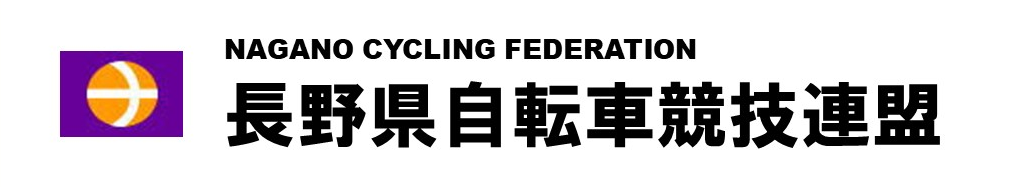 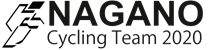 美鈴湖自転車学校体温調査連絡先体温体調不良の場合の詳細9月14日（月）9月15日（火）9月16日（水）9月17日（木）9月18日（金）9月19日（土）9月20日（日）9月21日（月）9月22日（火）9月23日（水）9月24日（木）9月25日（金）9月26日（土）9月27日（日）